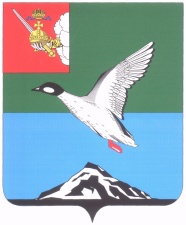 АДМИНИСТРАЦИЯ ЧЕРЕПОВЕЦКОГО МУНИЦИПАЛЬНОГО РАЙОНА П О С Т А Н О В Л Е Н И Еот 27.04.2016 										 № 548г. ЧереповецО внесении изменений в постановление администрации района от 24.12.2013 № 3361 «Об утверждении порядка размещения сведений о доходах, расходах, об имуществе и обязательствах имущественного характера, лиц, замещающих муниципальные должности, должности муниципальной службы  Череповецкого муниципального района, их супругов (супруг) и несовершеннолетних детей на официальном сайте района и предоставления этих сведений средствам массовой информации для опубликования»В соответствии со статьей 25 Устава Череповецкого муниципального районаПОСТАНОВЛЯЮ:Внести в постановление администрации Череповецкого муниципального района от 24.12.2013 № 3361 «Об утверждении порядка размещения сведений о доходах, расходах, об имуществе и обязательствах имущественного характера, лиц, замещающих муниципальные должности, должности муниципальной службы  Череповецкого муниципального района, их супругов (супруг) и несовершеннолетних детей на официальном сайте района и предоставления этих сведений средствам массовой информации для опубликования» следующие изменения:1.1. В наименовании постановления слова «лиц, замещающих муниципальные должности, должности муниципальной службы» заменить  словами «главы Череповецкого муниципального района, лиц, замещающих должности муниципальной службы».1.2. В пункте 1 слова «лиц, замещающих муниципальные должности, должности муниципальной службы» заменить словами «главы Череповецкого муниципального района, лиц, замещающих должности муниципальной службы».1.3. Порядок размещения сведений о доходах, расходах, об имуществе и обязательствах имущественного характера, лиц, замещающих муниципальные должности, должности муниципальной службы Череповецкого муниципального района, их супругов (супруг) и несовершеннолетних детей на официальном сайте района и предоставления этих сведений средствам массовой информации для опубликования изложить в новой редакции согласно приложению к настоящему постановлению.2. Настоящее постановление подлежит опубликованию в газете «Сельская новь» и размещению на официальном сайте Череповецкого муниципального района в информационно-телекоммуникационной сети Интернет.Глава района                                                                                   Н.В.ВиноградовПриложениек постановлениюадминистрации районаот 27.04.2016 №  548«УТВЕРЖДЕНпостановлениемадминистрации районаот 24.12.2013 № 3361                                      Порядокразмещения сведений о доходах, расходах, об имуществе и обязательствах имущественного характера главы Череповецкого муниципального района, лиц замещающих должности муниципальной службы Череповецкого муниципального района, их супругов (супруг) и несовершеннолетних детей на официальном сайте Череповецкого муниципального района и предоставления этих сведений средствам массовой информации для опубликования(далее – порядок)1. Настоящим порядком устанавливаются обязанности отдела муниципальной службы, кадров и защиты информации администрации Череповецкого муниципального района (далее – администрации района) по размещению сведений о доходах, расходах, об имуществе и обязательствах имущественного характера главы Череповецкого муниципального района, лиц, замещающих должности муниципальной службы Череповецкого муниципального района, их супругов (супруг) и несовершеннолетних детей (далее – сведения о доходах, расходах, об имуществе и обязательствах имущественного характера) в информационно-телекоммуникационной сети «Интернет» на официальном сайте Череповецкого муниципального района и предоставлению этих сведений средствам массовой информации для опубликования в связи с их запросами, если иное не предусмотрено федеральными законами.2. На официальном сайте Череповецкого муниципального района размещаются и средствам массовой информации предоставляются для опубликования в связи с их запросами следующие сведения о доходах, расходах, об имуществе и обязательствах имущественного характера:а) перечень объектов недвижимого имущества, принадлежащих лицу, замещающему одну из должностей, указанных в пункте 1 настоящего порядка, его супруге (супругу) и несовершеннолетним детям на праве собственности или находящихся в их пользовании, с указанием вида, площади и страны расположения каждого из таких объектов;б) перечень транспортных средств с указанием вида и марки, принадлежащих на праве собственности, лицу, замещающему одну из должностей, указанных в пункте 1 настоящего порядка, его супруге (супругу) и несовершеннолетним детям;в) декларированный годовой доход лица, замещающего одну из должностей, указанных в пункте 1 настоящего порядка, его супруги (супруга) и несовершеннолетних детей;г) сведения об источниках получения средств, за счет которых совершена сделка по приобретению земельного участка, другого объекта недвижимого имущества, транспортного средства, ценных бумаг, акций (долей участия, паев в уставных (складочных) капиталах организаций), если сумма сделки превышает общий доход лица, замещающего одну из должностей, указанных в пункте 1 настоящего порядка, его супруги (супруга) за три последних года, предшествующих совершению сделки.3. В размещаемых на официальном сайте Череповецкого муниципального района и предоставляемых средствам массовой информации для опубликования в связи с их запросами сведения о доходах, расходах, об имуществе и обязательствах имущественного характера запрещается указывать:а) иные сведения (кроме указанных в пункте 2 настоящего порядка) о доходах лица, замещающего одну из должностей, указанных в пункте 1 настоящего порядка, его супруги (супруга) и несовершеннолетних детей, об имуществе, принадлежащем на праве собственности названным лицам, и об обстоятельствах имущественного характера;б) персональные данные супруга (супруги), детей и иных членов семьи лица, замещающего одну из должностей, указанную в пункте 1 настоящего порядка;в) данные, позволяющие определить место жительства, почтовый адрес, телефон и иные индивидуальные средства коммуникации лица, замещающего одну из должностей, указанную в пункте 1 настоящего порядка, его супруги (супруга), детей и иных членов семьи; г) данные, позволяющие определить местонахождение объектов недвижимого имущества, принадлежащих лицу, замещающему одну из должностей, указанную в пункте 1 настоящего порядка, его супруге (супругу), детям, иным членам семьи на праве собственности или находящихся в их пользовании;д) информацию, отнесенную к государственной тайне или являющуюся конфиденциальной.4. Сведения о доходах, расходах, об имуществе и обязательствах имущественного характера, указанные в пункте 2 настоящего порядка, за весь период замещения лицом, замещающим одну из должностей, указанных в пункте 1 настоящего порядка, а также сведения о доходах, расходах, об имуществе и обязательствах имущественного характера его супруги (супруга) и несовершеннолетних детей находятся на официальном сайте Череповецкого муниципального района и ежегодно обновляются в течение 14 рабочих дней со дня истечения срока, установленного для их подачи.5. Размещение на официальном сайте Череповецкого муниципального района в информационно-телекоммуникационной сети «Интернет» сведений о доходах, расходах, об имуществе и обязательствах имущественного характера, указанных в пункте 2 настоящего порядка, обеспечивается отделом муниципальной службы, кадров и защиты информации администрации района6. Отдел муниципальной службы, кадров и защиты информации администрации района:а) в течение трех рабочих дней со дня поступления запроса от средства массовой информации сообщает о нем лицу, замещающему одну из должностей, указанных в пункте 1 настоящего порядка, в отношении которого поступил запрос;б) в течение семи рабочих дней со дня поступления запроса средства массовой информации обеспечивает представление ему сведений, указанных в пункте 2 настоящего порядка, в том случае, если запрашиваемые сведения отсутствуют на официальном сайте Череповецкого муниципального района.7. Работники отдела муниципальной службы, кадров и защиты информации администрации района, обеспечивающие размещение сведений о доходах, расходах, об имуществе и обязательствах имущественного характера на официальном сайте Череповецкого муниципального района в информационно-телекоммуникационной сети «Интернет» и их предоставление средствам массовой информации для опубликования, несут в соответствии с законодательством Российской Федерации ответственность за несоблюдение настоящего порядка, а также за разглашение сведений, отнесенных к государственной тайне или являющихся конфиденциальными.»